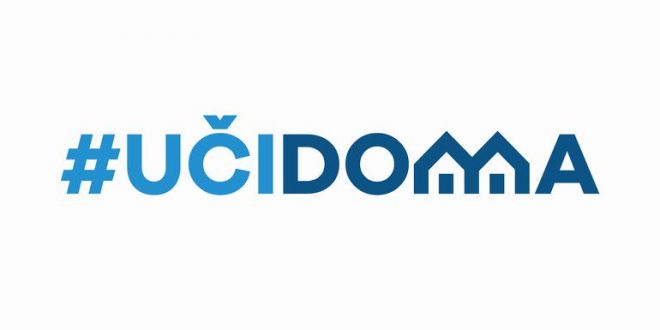 SEDMIČNI PLAN RADA PO PREDMETIMA ZA PERIOD 23.03.2020. – 27.03.2020.RAZRED I PREDMET:  geografija   NASTAVNIK/CI: Rosa Vlahović, Olivera Novaković, Petko VukovićRAZRED I PREDMET:  geografija   NASTAVNIK/CI: Rosa Vlahović, Olivera Novaković, Petko VukovićRAZRED I PREDMET:  geografija   NASTAVNIK/CI: Rosa Vlahović, Olivera Novaković, Petko VukovićRAZRED I PREDMET:  geografija   NASTAVNIK/CI: Rosa Vlahović, Olivera Novaković, Petko VukovićRAZRED I PREDMET:  geografija   NASTAVNIK/CI: Rosa Vlahović, Olivera Novaković, Petko VukovićDANISHODIAKTIVNOSTISADRŽAJ/POJMOVINAČIN KOMUNIKACIJEPONEDJELJAK23.03.2020.UTORAK24.03.2020.VII R: G-uzrok povećanih praskatih čestica u vazduhuIstražuju, čitaju, bilježe, odgovaraju na pitanjaStaklena bašta, ozonske rupe, kisele kišeViber, TV, UTORAK24.03.2020.VIII R: G-Navesti proizvode po kojima su afričke zemlje prepoznatljive u svijetuIstražuju, čitaju, bilježe, odgovaraju na pitanjaAfrika, Sahara, monokultularnost,gledaju prezentacijuViber, TV,SRIJEDA25.03.2020.IX  R: G-objasne pojam privrede i ukazuju na njen značajIstražuju, čitaju, pišu,crtaju Turizam, poljoprivreda, industrija, saobraćaj, trgovinaViber, TV,SRIJEDA25.03.2020.VIII R:G-Afrika -ponavljanjeUpisuju pojmove na nijemoj karti Afrike, boje, crtajuMora, zalivi, moreuzi,jezera, poluostrva, kotline. PlanineViber, TVSRIJEDA25.03.2020.VII R.G-Objašnjavaju procese I promjene u atmosferiČitaju , bilježe, odgovaraju na pitanjaAtmosfera, elementi, faktoriViber, TVČETVRTAK26.03.2020.PETAK27.03.2020.POVRATNA INFORMACIJA U TOKU SEDMICE